			Must be made by email to: napa4hcamp@hotmail.com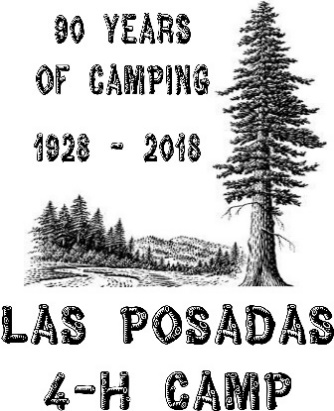 			Or by mailing order blank to:			Napa 4-H Camp			P. O. Box 4221				Napa, CA  94558Name: _________________________________ Phone: _____________________Email: _____________________________________________________________Sweatshirts available in white, ash or black. Hoodie, Zipper Hoodie or Crew Neck.Hoodie Sweatshirts Adult S-XL $28.00 XXL and above $30.00, Youth S-L $27.00Zipper Hoodie Sweatshirt S-XL $34.00 XXL and above $36.00, Youth S-L $33.00Crew Neck Sweatshirt S-XL $24.00 XXL and above $26.00, Youth S-L $23.00White and Ash with Green logo, Black with white logo, both sweatshirts and T-Shirts.T-Shirts available in white, ash or black. Short sleeve & Long sleeve. Short sleeve T-shirt Adult S-XL $15.00 XXL and above $17.00, Youth S-L $14.00Long sleeve T-shirt Adult S-XL $20.00 XXL and above $22.00, Youth S-L $19.00Totes	Book Bag $5.00, Grocery Tote $10.00 beige with Green logo or black with white logo.To order by email please scan order form and email to: napa4hcamp@hotmail.comTo order by mail please mail completed form to:Napa County 4-H CampP.O. Box 4221Napa, CA  94558		Make checks payable to: Napa 4-H Camp Week 1You will be notified when your sweatshirt can be picked up at the 4-H Office at 1710 Soscol Ave., Suite 4, Napa, CA. Any question contact Bobbi at (707) 252-0197 or email at napa4hcamp@hotmail.com. I will be out of town from September 16th thru October 8th.SIZESIZEQuantityColorCostAdultYouthQuantityColorCostHoodieZipper HoodieCrew NeckT-Shirt (Short sleeve)T-Shirt (Long sleeve)Book BagGrocery ToteTotal Due with Order$